Record 17-2795	Con Wilson, Project Manager	December 16, 2017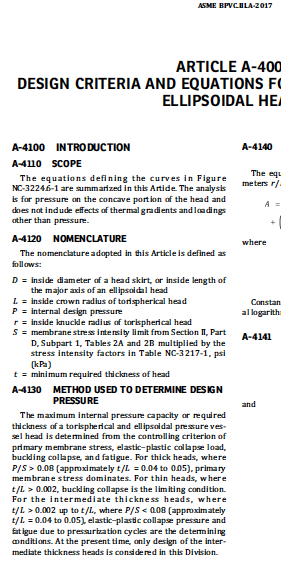 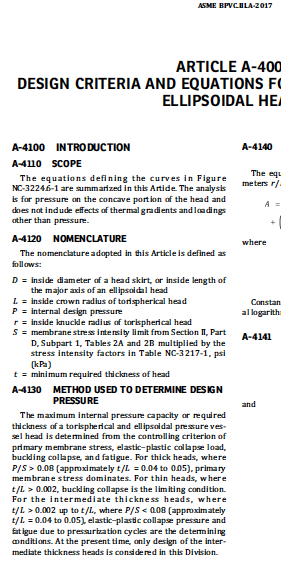 